استمارة تعريف بعضو هيئة تدريسية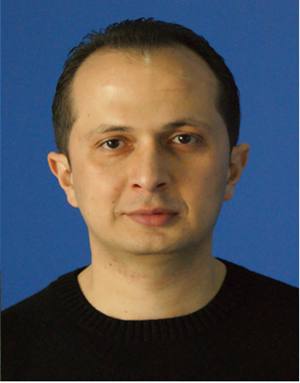 الكلية: طب الأسنانالاسم: فادي الجودهالمرتبة العلمية:مدرسالاختصاص: دكتوراه في مداواة الأسنان اسم الجامعة : جامعة دمشقعنوان الجامعة:دمشق سوريا   الصفة العلمية أو الإدارية: عضو هيئة تدريسية.الاهتمامات العلمية والبحثية: مداواة الأسنان الترميمية واللبية.الاهتمامات العلمية والبحثية: مداواة الأسنان الترميمية واللبية.المناصب العلمية والإدارية: رئيس قسم مداواة الأسنان وقسم تقويم الأسنان في جامعة القلمون الخاصة. المناصب العلمية والإدارية: رئيس قسم مداواة الأسنان وقسم تقويم الأسنان في جامعة القلمون الخاصة. 